Sherbet Lemon Theatre 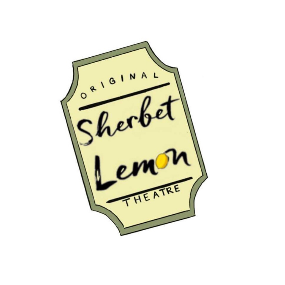 The Truth About Bedtime…Stage Manager: Chloe McKayTech Designer: Chloe DenbyLighting Plot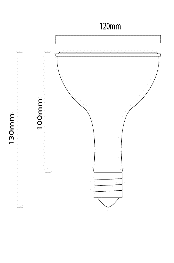 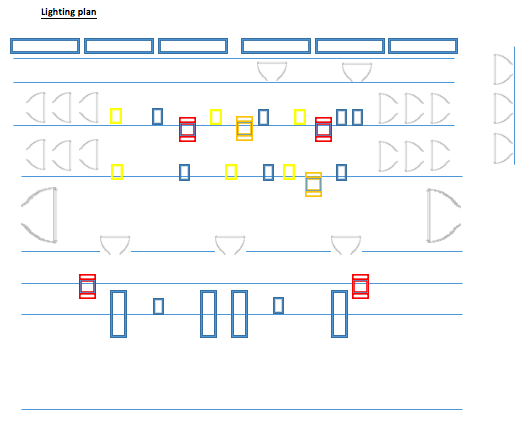 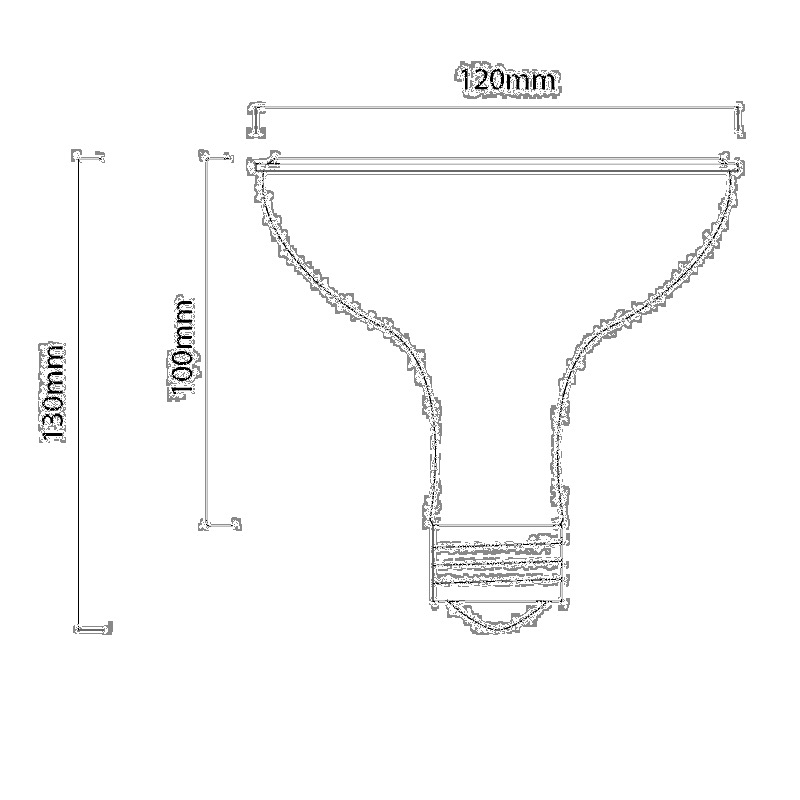 